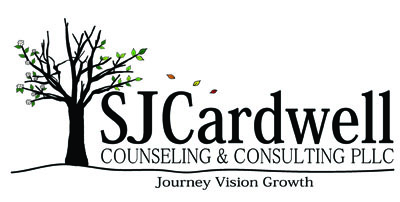 AUTHORIZATION TO RELEASE/EXCHANGE INFORMATION(Use Black Ink Only)Client Name:                                                             Phone#:                                 SS#:                                     DOB:  I Hereby                           Name:               Susan J Cardwell, M.A., LPC-S              Authorize:                       Address            4245 Kemp Blvd, Suite 315	                                                City:                     Wichita Falls                                              State:        TX                             Zip:         76308                                                             Contact Person:     Susan Cardwell                                                   Phone:  940-691-1267                                                      To Release to:        Name:         To Obtain From:                                                                                                                                                                 Address:                                                                                                                                                                                                                                                                     City:                                                                                          State:                                         Zip:                                             Contact Person:                                                                                          Phone:                                                  Information to be Released:  (check all that apply):                      Client ID (Phone, Address)                            Diagnosis                                                                                               Assessment/Social History                            Psychological Evaluation                      Treatment Plan                                               Progress Notes                      Verbal Exchange                                             Discharge Summary                    Other:                                                                                                                                                                                  This release is for the following reason(s) (be specific):                                                                                                                                                                                                                                                                                                                        NOTE:  The above information may include drug and alcohol/mental health/communicable disease information, including HIV test results, AIDS related information.  I have been informed that this specific release is required because if my records are protected under the federal regulations governing Confidentiality of Alcohol and Drug Abuse Client Records; 42 CFR, Part 2, the records cannot be disclosed without my written consent unless otherwise provided for in the regulations. A general authorization for the release of medical or other information is not sufficient for this purpose. If I am signing as a parent of a minor child or guardian of a minor child, I further understand the information released may contain references to my family or myself. Except for the information related to alcohol or drug abuse treatment, the information disclosed pursuant to this authorization may not be protected by medical privacy laws and may be subject to re-disclosure by the recipient. The authorizing person through written notice may revoke this authorization at any time, except to the extent that Cardwell Counseling has already relied upon your authorization to use or disclose your health information as described in the Notice of Privacy Practices. We will not withhold treatment, Medicaid benefits, or payment processing if you refuse to sign the authorization. If not earlier revoked, this consent shall expire on:                                                or Not to exceed One (1) year from date of client signature.Date or event                                                                                                                                                                This authorization is hereby revoked at my request:Form must be completed before signingClient Signature                                               Date                                  Client Signature                             	DateLegal Authorized Representative                  Date                                  Legal Authorized Representative    	DateAnd Relationship to Client Witness                                                             Date                                    Witness                                              	Date                 Action by Medical Records                  File in Chart                                                                                                                                                                                  Updated 07/06/17